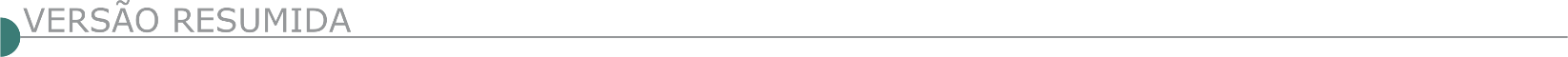 ESTADO DO BRASÍLIACOMISSÃO REGIONAL DE OBRAS / 11ª REGIÃO MILITAR - CONCORRÊNCIA Nº 1/2023Objeto: Construção da infraestrutura da Vila Militar sustentável do Forte Santa Bárbara em Formosa/GO. Edital: 09/02/2023 das 09h30 às 11h00 e das 13h30 às 16h30. Endereço: Área de Garagens - Qgex / s m u, Setor Militar Urbano - BRASÍLIA/DF ou site https://www.gov.br/compras/edital/160066-3-00001-2023. Entrega das Propostas: 14/03/2023 às 10h00. Endereço: Área de Garagens - Qgex / s m u, Setor Militar Urbano - BRASÍLIA/DF. Informações Gerais: Os projetos complementares devem ser solicitados através do e-mail licitacaocro11@gmail.com.ESTADO DE MINAS GERAISPREFEITURA  MUNICIPAL DE AREADO - TOMADA DE PREÇOS Nº 01/2023.Objeto: Execução da obra de ampliação da Farmácia de Minas na Rua Maestro Nicanor Vieira, nº100, Bairro: Centro. Data da abertura: 01/03/2023 às 13:00 horas. Mais informações junto à Prefeitura Municipal de Areado, à Praça Henrique Vieira, 25 – Centro – Areado/MG, pelo telefone (35) 3293-1333, pelo site www.areado.mg.gov.br ou e-mail: licitação@areado.mg.gov.br.PREFEITURA MUNICIPAL DE ASTOLFO DUTRA - TOMADA DE PREÇOS Nº 1/2023Objeto: Construção de uma ponte no Município de Astolfo Dutra. Recurso: próprio/Contrato de Repasse 908318/2020/MAPA/CAIXA. Mais informações estão no Edital à disposição dos interessados, no site: www.astolfodutra.mg.gov.br e na Prefeitura de Astolfo Dutra, na Praça Governador Valadares, 77, ou pelo telefone: (32) 3451-1385, no horário das 08h00min às 16h00min, nos dias úteis.PREFEITURA  MUNICIPAL DE CANAÃ - TOMADA DE PREÇO Nº 002/2023Objeto: Execução de obras de pavimentação de estradas vicinais do município de Canaã, conforme Contrato de Repasse Nº 911528/2021/MDR/CAIXA. Data para credenciamento dos licitantes: Dia 28/02/2023 às 08h30min. Data de abertura da sessão: Dia 28/02/2023 às 09h00min. A cópia integral do edital encontra-se a disposição dos interessados na Sala da Comissão de Licitações no endereço Praça Arthur Bernardes, 82 - Centro - Canaã/MG, CEP: 36.592-000 e no site oficial www.canaa.mg.gov.br - Maiores informações: e-mail: licitacaocanaa01@gmail.com, telefone: (31) 3892-1154.CONSÓRCIO INTERMUNICIPAL DE DESENVOLVIMENTO RURAL SUSTENTÁVEL - CONCORRÊNCIA PÚBLICA Nº 1/2023 Objeto: Reformas, manutenção de prédios e vias públicas, limpeza de vias e logradouros por varrição e roçada manual, pintura de meio-fio, equipes multitarefas para realização de corte e poda e serviços essenciais como mutirões de limpeza em ruas e avenidas da zona urbana e zona rural do município, terrenos e edificações de propriedade ou de responsabilidade dos municípios que fazem parte do consórcio, com fornecimento de mão de obra, equipamentos e veículos. A sessão pública será realizada no dia 14 de março de 2023 às 08:30 horas, na sala de licitações, situada na Praça Monsenhor Castro, 99, Centro, Candeias/MG - CEP: 37.280-000 - Candeias-MG. O edital poderá ser obtido no setor de licitações ou site www.cidrus.mg.gov.br, telefone (35) 3833-2062.CONSURGE - CONSÓRCIO INTERMUNICIPAL DE SAÚDE DA REDE DE URGÊNCIA E EMERGÊNCIA DO LESTE DE MINAS - PROCESSO LICITATÓRIO N°:004/2023Objeto: Serviços de pequenos reparos em conservação e manutenção (preventiva e corretiva), com o fornecimento de materiais, equipamentos e mão de obra, no âmbito do Consórcio/CONSURGE. A abertura será dia 24/02/2023 às 13h00 horas, na sede do Consórcio/CONSURGE. Os interessados poderão retirar o edital e obter informações no Consórcio/ CONSURGE, localizado na Rua Pedro Lessa, 126 – Bairro de Lourdes, na cidade de Governador Valadares/MG, nos dias úteis no horário de 08h00 às 12h00 horas e das 13h00 às 17h00 horas. Email: licitacao@consurge.saude.mg.gov.br. Telefax (033) 3213-5850 / 99870-2056.PREFEITURA  MUNICIPAL DE CONCEIÇÃO DO MATO DENTRO - CONCORRÊNCIA PÚBLICA Nº 001/2023 Objeto: Recapeamento asfáltico, pavimentação asfáltica, recomposição de pavimento e manutenção de vias. Nova data de abertura: 20 de março de 2023, às 09h30min. Maiores informações pelo telefone (31) 3868-2398. Edital disponível no site www.cmd.mg.gov.br.PREFEITURA  MUNICIPAL DE CONCEIÇÃO DO RIO VERDE - TOMADA DE PREÇOS Nº 00005/2023Objeto: Reconstrução da Ala da Sul da Ponte da Roseta, loca- lizada na Estrada Municipal da Roseta, s/nº, Zona Rural, no Município de Conceição do Rio Verde/MG. Os envelopes de documentação e propostas, até o dia 28/02/2023, às 09:00 horas, na Sede da Prefeitura Municipal, situada na Praça Prefeito Edward Carneiro, no 11, nesta cidade de Conceição do Rio Verde, Estado de Minas Gerais, sendo que nesta data e horário serão abertos e analisados os envelopes de habilitação, ocorrendo o julgamento das propostas de preços no dia 08/03/2023, às 09:00 horas. Informações complementares e edital pelos telefones: (35) 3335-1013, 3335-1767 ou pelo e-mail: licitacoes@conceicaodorioverde.mg.gov.br.PREFEITURA  MUNICIPAL DE CONSELHEIRO LAFAIETE - TOMADA DE PREÇOS Nº 002/2023 Objeto: Execução de obras de reforma do Monumento dos Trabalhadores, no município de Conselheiro Lafaiete. Data de credenciamento/recebimento das propostas/documentação: dia 28/02/2023 às 09h:30min, no Edifício Solar Barão de Suassuí, situado na Rua Barão do Suassuí, 106 - Boa Vista, Conselheiro Lafaiete - MG, 36400-130. Esclarecimentos pelo telefone (31) 99239-2003 ou e-mail: licita. lafaiete@gmail.com. O edital poderá ser retirado pelo site: www.conselheirolafaiete.mg.gov.br.PREFEITURA  MUNICIPAL DE DOM JOAQUIM - PREGÃO ELETRÔNICO 07/2023Objeto: Execução de serviços de sinalização viária de implantação, revitalização e recomposição de sinalização urbana das vias e espaços públicos e estradas vicinais do município de Dom Joaquim. Recebimento das propostas: A partir da publicação do aviso de edital; Do encerramento do recebimento das propostas: 28/02/2023 às 08:00 horas. Início da disputa: 28/02/2023, às 08:01 horas. Endereço eletrônico: www.licitanet.com.br. A integra do edital e todos os elementos integrantes encontram-se disponíveis nos endereços eletrônicos: www.licitanet.com.br ou  www.domjoaquim.mg.gov.br no link : https://domjoaquim.mg.gov.br/licitacoes/ ou através do endereço de e-mail licitacao@domjoaquim.mg.gov.br, outras informações poderão ser obtidas junto ao Departamento de Licitação, na Prefeitura Municipal em horário normal de expediente das 07h00min às 16h00min ou através do telefone  (31) 3866-1212.PREFEITURA  MUNICIPAL DE GAMELEIRAS - TOMADA DE PREÇOS Nº 01/2023Objeto: Execução de obra de pavimentação em bloco de concreto sextavado de vias públicas do município de Gameleiras, no dia 27 de fevereiro de 2023, às 14h00min, na sede da Prefeitura de Gameleiras/MG, localizada na Praça São Francisco, nº 102 - Centro - Gameleiras/MG. O edital poderá ser solicitado na sede da Prefeitura, pelo site: gameleiras.mg.gov.br ou pelo e-mail: licitacaogameleiras@yahoo.comPREFEITURA  MUNICIPAL DE GUIMARÂNIA – CONCORRÊNCIA PÚBLICA Nº 02/2023 Objeto: Construção de campo Society no município de Guimarânia. Abertura: 09.03.2023 às 09:00 horas. O edital e proposta digital podem ser retiradas no site do município no endereço: www.guimarania.mg.gov.br licitações, portal da transparência do município, podendo ser solicitado pelo e-mail licitacao@guimarania.mg.gov.br, ou retirado pessoalmente por qualquer interessado no setor de licitações, na rua Guimarães, nº 280. Informações: (34) 3834-2000.PREFEITURA  MUNICIPAL DE ILICÍNEA - RETIFICAÇÃO CONCORRÊNCIA 010/2022 Objeto: Pavimentação da rua Boa Esperança, marcada para 08/02/2023, foi remarcada para o dia 24/02/2023, quando ocorrerá análises das propostas. Dúvidas, entrar em contato através dos telefones (35) 3854-1377 ou por e-mail: licitação@ilicinea.mg.gov.br.PREFEITURA MUNICIPAL DE INHAPIM - TOMADA DE PREÇOS Nº 3/2023Objeto: execução de pavimentação em asfalto CBUQ da Rua Palma Cimini, no centro do município de Inhapim. Protocolo 02/03/2023 até 09:00 horas. Abertura às 09:10 horas do mesmo dia. Edital e seus anexos a disposição no site oficial da prefeitura e na Praça Alaíde Quintela Soares, nº 115, centro, Inhapim. Telefone: (33)3315-1511.PREFEITURA MUNICIPAL DE ITAJUBÁ  -  TOMADA DE PREÇOS Nº 1/2023 Objeto: Pavimentação asfáltica de vias públicas, nas seguintes vias: Rua Antônio Salomão, Avenida Cesário Alvim, Rua Doutor José Sanches, Rua Engenheiro Albert Ernest Starke, Rua Cristiano Brasil, Rua Santos Pereira e Rua Sérgio Lima Costa, em atendimento à secretaria municipal de obras - semob (REPASSE Nº. 911462/2021/MDR/CAIXA). A abertura das propostas será realizada no Município de Itajubá com sede na Avenida Dr. Jerson Dias, nº 500 - Bairro Estiva - Itajubá/MG, no dia 27/02/2023 às 14:00. Edital completo na página www.itajuba.mg.gov.br. Mais Informações pelo telefone (35) 99898-6949.PREFEITURA  MUNICIPAL DE JANUÁRIA - CONCORRÊNCIA PÚBLICA Nº 001/2023Objeto: Construção do Complexo Educacional Esportivo. Abertura dos envelopes dia 15.03.2023 às 09:00 horas. Interessados deverão manter contato pelo e-mail: licitacao@januaria.mg.gov.br, Telefone (38) 9 9266- 2220 ou diretamente no Setor de Licitação. Link para acesso ao edital: https://www.januaria.mg.gov.br/portal/editais/.PREFEITURA MUNICIPAL DE JANAÚBA - TOMADA DE PREÇOS Nº 1/2023Objeto: Pavimentação em TSD e calçamento de estradas vicinais - SICONV 923638/2021, no dia 03 de março de 2023, às 10:00 horas, em sua sede situada na praça dr. rockert, n° 92, centro. Cuja cópia poderá ser adquirida junto ao setor de licitações, no referido endereço, no horário de 12:00 às 18:00 horas, assim como no site: www.janauba.mg.gov.br.PREFEITURA MUNICIPAL DE MINAS NOVAS  - TOMADA DE PREÇOS Nº 01/2023Objeto: Pavimentação em bloquetes no Distrito de Lagoa Grande conf. Convênio com a Secretaria de Estado de Infraestrutura e Mobilidade - Seinfra. Valor R$1.007.106,93. Data: 07/02/2023.TOMADA DE PREÇOS Nº 006/2023Objeto: Construção Escola e Quadra padrão FNDE no Distrito de Cruzinha, conf. convênio com a Secretaria de Estado de Educação-SEE/ MG. Abertura às 08:30 horas do dia 28/02/2023. Informações/edital: (33)37641252. PREFEITURA MUNICIPAL DE RIO PIRACICABA - TOMADA DE PREÇOS Nº 001/2023Objeto: Reforma da Praça Maria do Rosário Caldeira. Entrega das Propostas: Dia 27/02/2023, até às 08:30 horas, à Praça Coronel Durval de Barros, 52 – Centro – Rio Piracicaba – MG, CEP 35.940-000.PREFEITURA MUNICIPAL DE SABARÁ - TOMADA DE PREÇOS Nº 548/2022Objeto: Execução das obras de pavimentação da Rua Antônio Avendanha, localizada no Bairro Arraial Velho, com o fornecimento de mão de obra e materiais, em atendimento ao Contrato OGU nº 1065126-15/2019, proposta SICONV nº 4958/2019, convênio SICONV nº 885081/2019. O Edital na íntegra encontra-se disponível no site: www.sabara.mg.gov.br. Fica marcada a abertura do certame para o dia 24/02/2023, às 09h00 horas.PREFEITURA MUNICIPAL DE SÃO FÉLIX DE MINAS - TOMADA DE PREÇOS N° 03/2023Objeto: Construção de pontes em estrutura mista de aço e concreto armado com vãos de 12 metros e 10 metros sobre o Córrego São Félix. A abertura será dia 24/02/2023, às 09h00 horas, na sede da Pref. Rua Frei Inocêncio, nº 236, Centro. Informações sobre o edital nos dias 09/02/2023 à 24/02/2023, das 08:00 às 11:00 e de 12:30 às 16:00, pelo telefone (33) 3246-9106 ou licitacao@saofelixdeminas.mg.gov.br.PREFEITURA MUNICIPAL DE SÃO GONÇALO DO RIO ABAIXO -  CONCORRÊNCIA PÚBLICA 02/2023Objeto: Execução de serviços de prolongamento e reparos de vias nas comunidades de São Gonçalo do Rio Abaixo. As propostas deverão ser entregues até às 09:00 horas do dia 14/03/2023. A abertura dos envelopes será realizada, a partir das 09:01 horas, no mesmo dia e local no Setor de Licitações da Prefeitura Municipal – Rua Henriqueta Rubim, N.º 27 – Centro – S.G.R.A. O Edital completo poderá ser obtido no site http://www.saogoncalo.mg.gov.br/licitacoes.PREFEITURA MUNICIPAL DE SÃO JOAQUIM DE BICAS - CONCORRÊNCIA Nº 01/2023Objeto: Execução de obras de reforma e ampliação da Escola Municipal Ildeu Gabriel de Resende do Bairro Nazaré, Município de São Joaquim de Bicas-MG. Data da sessão: 14/03/2023 às 08h30min. O Edital poderá ser retirado no site: http://www.saojoaquimdebicas.mg.gov.br ou diretamente no Departamento de Compras e Licitações do Município.PREFEITURA MUNICIPAL DE SEM-PEIXE - TOMADA DE PREÇO 001/2022Objeto: Execução de obra pública de calçamento em bloquete, meio fio e sarjeta, na zona rural no Município de Sem Peixe, em atendimento a operação da Caixa Econômica Federal. Para mais informações: Sala de Licitações, Prefeitura Municipal de Sem Peixe, Rua José Antônio Nascimento, nº 89, Centro – CEP 35.441-000, telefone (31) 3857-5158. Edital disponível de segunda a sexta-feira, das 08:00 às 11:00 e de 12:30 às 17:00 horas na sede da Prefeitura Municipal. PREFEITURA MUNICIPAL DE TUPACIGUARA - CONCORRÊNCIA PÚBLICA N º 021/2022 Objeto: Pavimentação de várias ruas no Bairro Bom Sucesso, com recursos oriundos do contrato de financiamento nº. 334.841/21 firmado com o Banco de Desenvolvimento de Minas Gerais S.A - BDMG/BF. A sessão de credenciamento e abertura de envelopes será realizada no dia 28/03/2023 às 09:00 horas na sala de reuniões do Departamento de Licitação localizado no segundo piso do Centro Administrativo. A visita técnica é facultativa e poderá ser realizada a partir da última publicação do Edital até o último dia anterior à data designada para a sessão e deverá ser agendada pelo telefone (34) 3281-0041. Demais informações poderão ser obtidas pelo telefone (34) 3281-0057 ou pelo e-mail licitacaogestao20212024@gmail.com. Edital encontra - se disponível aos interessados no site http://www.tupaciguara.mg.gov.br.PREFEITURA MUNICIPAL DE UBERLÂNDIA - CONCORRÊNCIA PÚBLICA Nº 052/2023Objeto: Construção de um Centro de Atendimento ao Idoso – Ceai No Bairro Morumbi, localizado na Antônio Jorge Isaac (Antiga A), em Uberlândia/MG. O Edital encontra-se à disposição na Diretoria de Compras, na Av. Anselmo Alves dos Santos, nº. 600, bairro Santa Mônica, Uberlândia/MG, telefone (34) 3239-2488, das 12:00 às 17:00 horas e no sítio www.uberlandia.mg.gov.br. Entrega dos Envelopes e Sessão Pública para abertura no dia 15/03/2023 às 13:00 horas na Prefeitura Municipal de Uberlândia, situada na Av. Anselmo Alves dos Santos, nº 600, bloco II, 3º pavimento, bairro Santa Mônica, CEP 38.408.150, Uberlândia/ MG. Uberlândia/MG.ESTADO DO ESPIRITO SANTODER-ES - DEPARTAMENTO DE EDIFICAÇÕES E DE RODOVIAS DO ESTADO DO ESPÍRITO SANTO - CONCORRÊNCIA PÚBLICA Nº 001/2023Objeto: Contratação de empresa reforma e ampliação no Centro Estadual Integrado de Educação Rural de Águia Branca. Valor estimado: R$ 9.905.754,25. Prazo de vigência: 1.080 (um mil e oitenta), dias corridos. Prazo de execução: 900 (novecentos) dias corridos. Abertura da Sessão Pública: 15/03/2023 às 10:00h. Local da realização da sessão pública: (Auditório do DER-ES), Av. Marechal Mascarenhas de Moraes, nº 1501, Ilha de Santa Maria - Vitoria/ ES. O Edital estará disponível no site do DER-ES: https://der.es.gov.br/licitacoes-2. Contato: (27) 3636.2139. Para esclarecimento de dúvidas: cpl-edificacoes@der.es.gov.br.ESTADO DO PARAÍBADNIT - SUPERINTENDÊNCIA REGIONAL NA PARAÍBA - PREGÃO Nº 546/2022Objeto: Reabertura de prazo da licitação da execução de Serviços de Manutenção nas Rodovias BR-412/PB e BR-110/PB com vistas à execução de Plano Anual de Trabalho e Orçamento -P.A.T.O., para 03 anos com uma extensão total de 157,10km, sob a coordenação da Superintendência Regional do DNIT/PB. Novo Edital: 09/02/2023 das 08h00 às 12h00 horas e de 13h00 às 17h00 horas. Endereço: Av. Cel. Estevao D´avila Lins, 392-cruz Das Armas JOAO PESSOA – PB Entrega das Propostas: a partir de 09/02/2023 às 08h00 horas no site www.comprasnet.gov.br. Abertura das Propostas: 23/02/2023, às 10h00 no site www.comprasnet.gov.br.ESTADO DO PARANÁ SANEPAR - COMPANHIA DE SANEAMENTO DO PARANÁ - EDITAL DE LICITAÇÃO N° 31/23Objeto: Execução de obra de Implantação do Sistema de Esgotamento Sanitário, no Município de Saudade do Iguaçu, destacando se rede coletora de esgoto, linha de recalque e estação elevatória, com fornecimento de materiais. Disponibilidade do Edital: de 10/02/2023 até às 17:00 horas do dia 19/04/2023. Limite de Protocolo das Propostas: 20/04/2023 às 09:00 h. Abertura da Licitação: 20/04/2023 às 10:00 horas. Informações Complementares: Podem ser obtidas na Sanepar, à Rua Engenheiros Rebouças, 1376 - Curitiba/PR, Fones (41) 3330-3910 / 3330-3128 ou FAX (41) 3330-3200, ou no site http://licitacao.sanepar.com.br.EDITAL DE LICITAÇÃO N° 32/23 Objeto: Execução de obra para ampliação do Sistema de Esgotamento Sanitário SES no Município de Telêmaco Borba, compreendendo linha de recalque, elevatória, rede coletora e ligações prediais, com fornecimento de materiais. Disponibilidade do Edital: de 10/02/2023 até às 17:00 h do dia 19/04/2023. Limite de Protocolo das Propostas: 20/04/2023 às 14:00 h. Abertura da Licitação: 20/04/2023 às 15:00 h. Informações Complementares: Podem ser obtidas na Sanepar, à Rua Engenheiros Rebouças, 1376 - Curitiba/PR, Fones (41) 3330-3910 / 3330-3128 ou FAX (41) 3330-3200, ou no site http://licitacao.sanepar.com.br.ESTADO DO RIO DE JANEIRODEPARTAMENTO REGIONAL DO RIO DE JANEIRO - CONCORRÊNCIA SESI Nº 5/2022 Objeto: Obra de Implantação da Escola SESI de Referência Nova Iguaçu, incluindo fornecimento de material e mão de obra nas dependências da Unidade Firjan SESI Nova Iguaçu. Data de abertura: 24/02/2023 às 10h00min. Retirada do edital: https://portaldecompras.firjan.com.br.- PATROCÍNIO INSTITUCIONAL-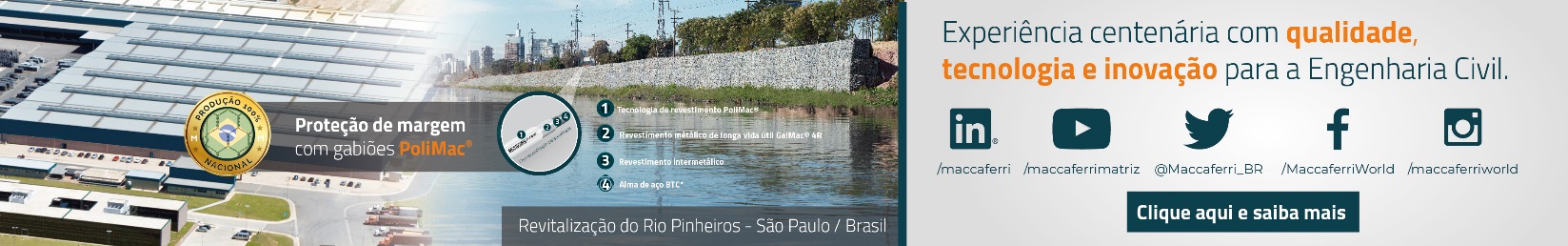 - PATROCÍNIO INSTITUCIONAL-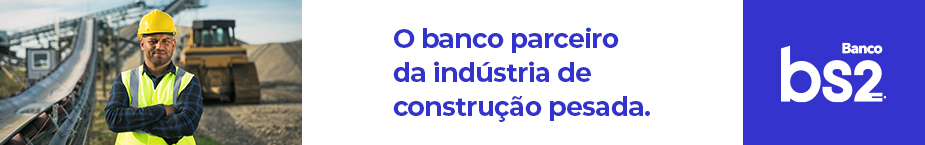 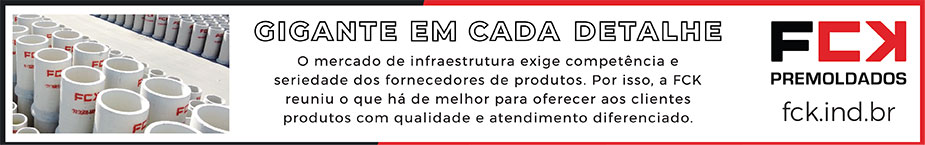 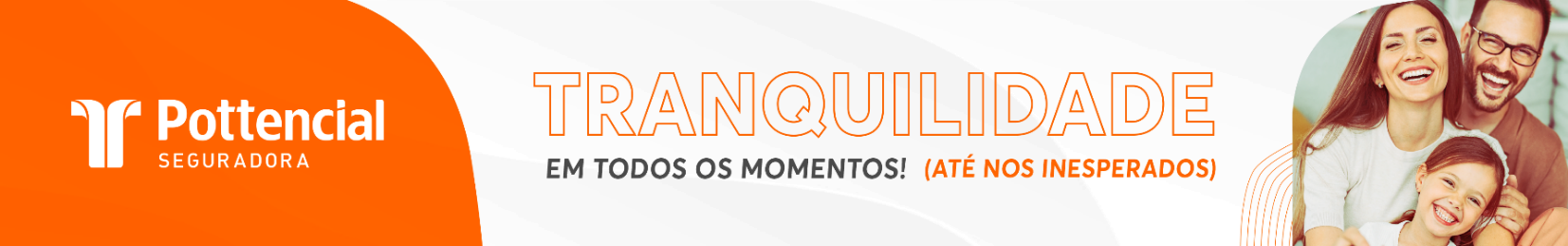 - PUBLICIDADE -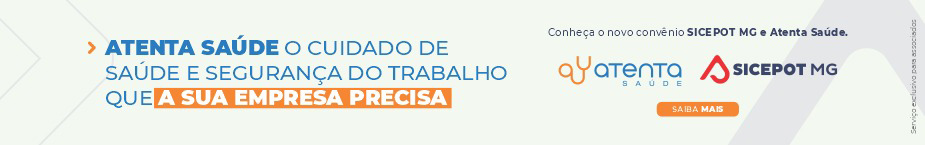 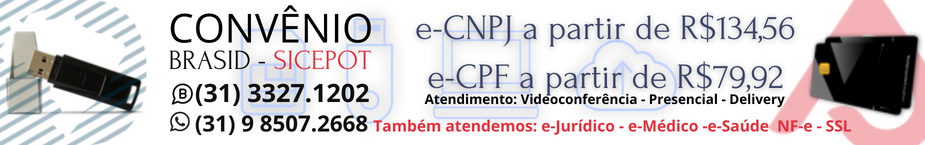 